 		    Republic of the Philippines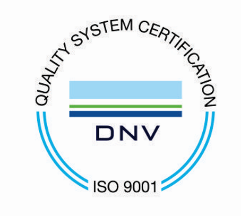 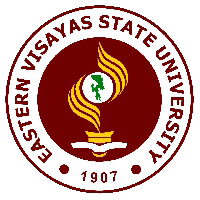 E A S T E R N  V I S AY A S S T A T E U N I V E R S I T YTacloban CityAPPLICATION/NOMINATION FORM FOR THE EVSU-BOR PRIVATE SECTOR REPRESENTATIVEREPUBLIC OF THE PHILIPPINESCITY/MUNICIPALITY OF ___________________) SS.	SUBSCRIBED AND SWORN to before me, this _____ day of _____________ 2023 at _____________, Philippines.Doc. No. _____;Page No. _____;Book No._____;Series of 2023Personal Information           First Name                                  Middle Name                               Last NamePosition/AffiliationPresent Position - Socio-Civic Involvement:(Attach an e-copy of any proof of involvement.)Membership/Affiliation in Professional Organizations and Honor Societies: (Attach an e-copy of the certificate/s)Career and EducationEmployment History:Highest Educational Attainment:(Attach a machine copy of diploma/Transcript of Records)Awards and Recognitions(Attach an e-copy of the certificate/plaque/resolution)Partnership/LinkagesVision and Commitment(In the first paragraph, articulate what you intend to achieve in your 2-year stint as a Private Sector Representative. In the second paragraph, express your words of commitment to the EVSU Board of Regents in particular, and the EVSU community in general.)Note: Provide additional sheets, if necessary.  Risk Management Experience (Please narrate and/or enumerate.)Other Personal InformationComplete Permanent Address (attach a photocopy of the Voter’s Certificate or Voter Registration Record or Voter’s ID, or any proof of billing)Birth Date (attach the PSA-issued Certificate of Live Birth)                   Month              Day                     YearBirth Place: Nationality: Marital Status: Contact Number:Mobile No.: Telephone No. (Office): Telephone No. (Residence):Email Address/es: Applicant’s Name/Nominating Organization/Person:_____________________________________________          __________________                           (Signature over Printed Name                                            Date     of Applicant/Duly Authorized Representative of                         the Nominating Organization)Conforme (if nominated):_____________________________________________         __________________                     (Nominee’s Signature over Printed Name)                              Date